Boomerangs Minutes 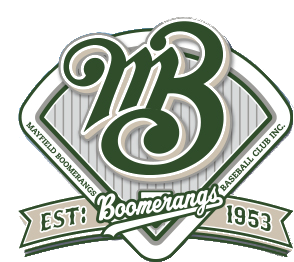 Date | time 22/3/2017 7:35 PM |Meeting called to order by In AttendanceAttendees:	John Mossop (Vice President), Joshua Voigt (Secretary), Jason Picot (Assistant Secretary), Ann Voigt (Treasurer), Timothy Voigt, Geoff Hughes, Jethro Palmer, Chris Jordan, Samuel Jordan, Jason Bartlett, Kerrie Bartlett, Dylan Bartlett, Kelly O’Reilly, Jason Phillips Jnr., Reilly PhillipsApologies:	Richard Campbell, Robert Voigt, Virginia Petherbridge, Stephen Petherbridge, Steve Harris, Grant Harris, Tony Miller, Wayne QuickSuspension of meetings to present Dylan Bartlett, Samuel Jordan, Jason Phillips with a certificate of congratulations and a monetary donation from the club to assist with the cost of travelling to the US to play with a Selective NSW Country Touring team.Approval of MinutesThe minutes from the 7/3/17 were read and accepted. 	Moved Josh, Seconded JethroBusiness Arising from Previous MinutesThe poles at the base of the screen No trainingsGot astro turfGot pipe ready to Need to organise the domain name registration keyCorrespondenceInvoice from NDSAClearance Requests2017 / 2018 Newcastle Baseball Association – Junior Competition Age MatrixTeam Nomination RequestsQuote 00001618; From Chainwire Fencing (Jethro getting the quote to last till the end of the season)Reminder Notice: Bill INV-4237 from New South Wales Baseball League Incorporated is dueCredit Note CN-4349 from New South Wales Baseball League Incorporated for Boomerangs Baseball Club - Mayfield WestInjury / Accident reporting formsBylawsJnr Game timesSPLC Minutes 21/3/17Baseball Training wed 22/03/2017Season Information, Details about scorebooks/lineup padsTreasurer’s Report (22/3/17 – 7/3/17)MBBC Inc. Main AccountOpening Balance: $11838.87Closing Balance: $13368.17Expenses – Red Stitches, SPLC Energy Australia, NSW Baseball, Red StitchesIncoming – Club Fees, Energy Australia (reversed power bill)MBBC Inc. Canteen AccountOpening Balance: $1887.30Closing Balance: $1887.30MBBC Inc. Grant AccountOpening Balance: $17317.80Closing Balance: $16985.46Expenses – One SteelTOTAL BALANCE - $32240.93Moved Ann, Seconded JasonNBA ReportStill yet to find a NBA representativeNBA JuniorsGood ZL TB leagueLittle league majors might have 5 combined teamsJL might have 3 combined teamsSL might have 3/4 combined teamsHost of the morning to organise umpires for the gamesNew junior safety rulesBoomerangs to host Blue Sox training camp SPLC:Richard was not present at the meetingGeneral BusinessN/A:AnnJason BChrisJohn:Confirm team entries with the NBA, should just remove the 6th grade team and only use 1st – 4th gradeGarry:Away from 29th April – 24th May and 8th June – mid AugustJason P:Screen repairs are going to run out of time, Sunday morning with a backup of WednesdayCoaches for Juniors – Jason P & Britt (LL), Chris Jordan (SL)Next Wednesday have a possible jersey presentation.Jethro:Garry and Grant removed the concrete from the post this afternoon, some of the Is away back for the first round, then away back 10/5/17 Tim:Uniforms Josh:Club purchased some new equipmentMissing Umpire/Catcher’s maskTunnel lights Dylan/Sam/Jason:Thanked the club for their support.Next MeetingWednesday 12/4/2017 from approximately 7:30PM @ The Beauford Hotel, Mayfield (after training)Motion to adjourn was made at 8:20 pm and was passed unanimously.